Faroe IslandsFaroe IslandsFaroe IslandsJuly 2029July 2029July 2029July 2029MondayTuesdayWednesdayThursdayFridaySaturdaySunday1234567891011121314151617181920212223242526272829St.Olav’s EveSt.Olav’s Day3031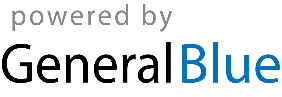 